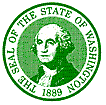 STATE OF  FOR THE BLIND ·  · (360) 696-6321 · FAX # (360) 737-2120Estimado estudiante,El propósito de esta carta es informarte que la escuela para los Ciegos en el estado de Washington (Washington State School for the Blind - WSSB) está en el proceso de completar el registro federal de cuotas anuales (Annual Federal Quota Registration) de estudiantes ciegos a través de American Printing House (APH) Programa Federal de cuotas. Este programa financiado con fondos federales proporciona libros de texto, materiales didácticos y otros materiales de aprendizaje para estudiantes con deficiencia visual y ceguera.Para ser incluidos en el programa federal de cuotas, los estudiantes elegibles deben estar registrados en un censo anual, que requiere el intercambio de información de identificación personal del estudiante (PII). Esta información se colecta sólo para cumplir las obligaciones de presentación de informes para el Departamento de Educación de EE.UU., Oficina de Programas de Educación Especial y otras entidades como es requerido por la ley. El Family Educational Rights and Privacy Act (FERPA) requiere tu consentimiento para divulgar tu información de identificación personal para estos fines.Tu nombre será registrado, junto con otra información pertinente, incluyendo la fecha de nacimiento, el distrito escolar, el grado escolar, el medio primario de lectura y la indicación de la función visual. Toda la información PII recopilada para este registro es confidencial y estará protegida contra el acceso o uso no autorizado. Tu PII no será compartida con otras entidades o para cualquier otro fin, salvo que esté permitido por la ley estatal o federal.Se requiere tu consentimiento por escrito a fin de proporcionar esta información a APH. El consentimiento para incluirte en el censo federal de cuotas (Federal Quota Census) permite a WSSB comprar productos y materiales de APH a tu nombre y al de otros estudiantes en nuestro estado. Puedes optar por no proporcionar tu consentimiento; sin embargo, hacerlo significa que se proporcionarán menos fondos de cuotas al estado de Washington.Por favor envía este formulario a:Ogden Resource Center2310 East 13th StreetVancouver, WA 98661Si tienes preguntas o inquietudes sobre el Proceso Anual de Registro de Cuota Federal (Annual Federal Quota Registration Process), por favor contacta a Ogden Resource Center, irc@wssb.wa.gov, 360.947.3340.Sinceramente, Scott McCallum, Superintendent & Pam Parker, Outreach DirectorEx-Officio Trustees for APHWashington State School for the BlindSTATE OF  FOR THE BLIND ·  · (360) 696-6321 · FAX # (360) 737-2120Washington State School for the BlindConsentimiento para Divulgación de Información Con el propósito de inscribirme en la Escuela para los Ciegos en el estado de Washington (Washington State School for the Blind – WSSB/Ogden Resource Center) y American Printing House for the Blind (APH*), por la presente autorizo al distrito escolar local y/o la Escuela para los Ciegos en el estado de Washington (Washington State School for the Blind - WSSB)  a compartir mi información de identificación personal de la siguiente manera: Apellido, Primer Nombre, Segundo Nombre, Fecha de nacimiento, el distrito escolar, el grado escolar, la función visual, el medio principal y secundario de lectura y referencia cruzada de hermanos también registrados (para evitar la duplicación de registro). Esta información será reportada a American Printing House for the Blind para el censo anual.Distrito escolar:____________________________________________Yo, _______________________________________________ (escribe tu nombre), certifico que soy mayor de 18 años de edad y mi fecha de nacimiento es __________________________________ (tu fecha completa de nacimiento).Entiendo que ésta divulgación permanecerá en vigor a menos que yo la revoque por escrito. Además, entiendo que puedo revocar esta divulgación en cualquier momento enviando un correo electrónico a irc@wssb.wa.gov  ó por correo a: Ogden Resource Center; 2310 East 13th Street; Vancouver, WA 98661._____________________________________		________________Firma									Fecha*APH es una organización sin fines de lucro para ciegos. Según la Ley Federal "para promover la educación de los ciegos", todos los estudiantes que cumplan con la definición de ceguera pueden recibir libros especializados y materiales accesibles a través del Programa Federal de Cuotas APH (Federal Quota Program).  